 Autor: Mgr. Veronika Svobodová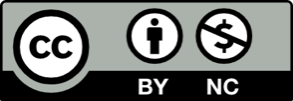 Toto dílo je licencováno pod licencí Creative Commons [CC BY-NC 4.0]. Licenční podmínky navštivte na adrese [https://creativecommons.org/choose/?lang=cs].  Video: UčíTelka (2. třída): Na poliPodívej se, kolik živočichů žije na poli. Přiřaď jejich popis k obrázku a názvu. 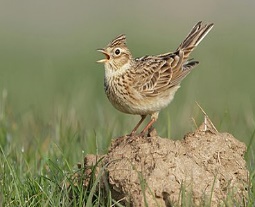 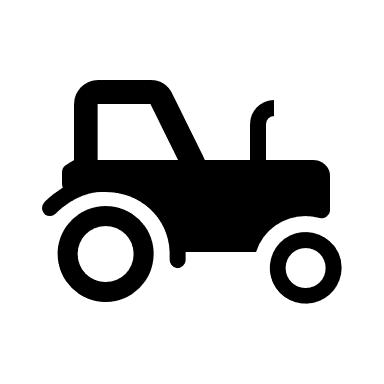 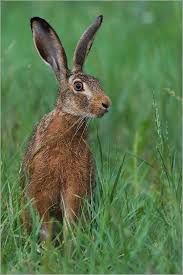 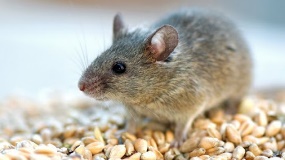 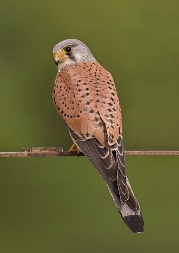 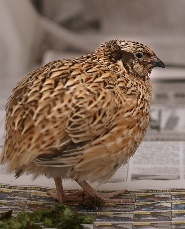 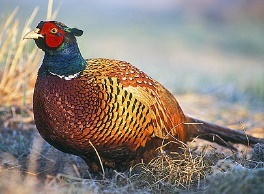 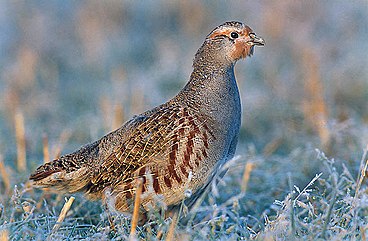 Na poli se pěstuje mnoho plodin, které pak využíváme k výrobě nejrůznějších produktů. Dopiš názvy plodin a vymysli, co se z nich může vyrobit. Obrázky ti napoví.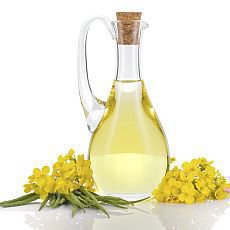 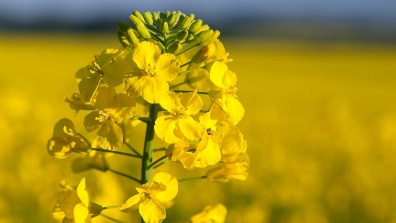                        __ __ __ __ __  vyrábíme z ní: ___________________________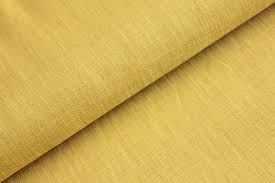 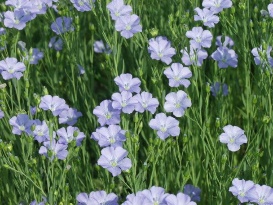                       __ __ __           vyrábíme z něj: _________________________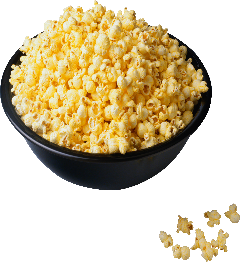 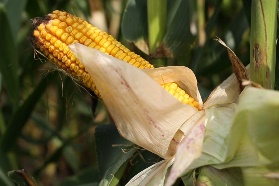                              __ __ __ __ __  __ __ __ vyrábíme z ní: ___________________________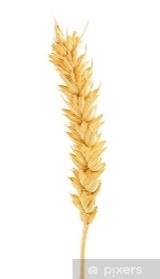 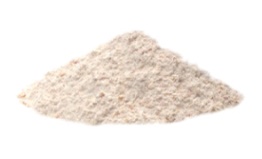                              __ __ __ __ __  __ __ vyrábíme z ní: ___________________________Vybarvi si kombajn, který pomáhá sklízet obilí.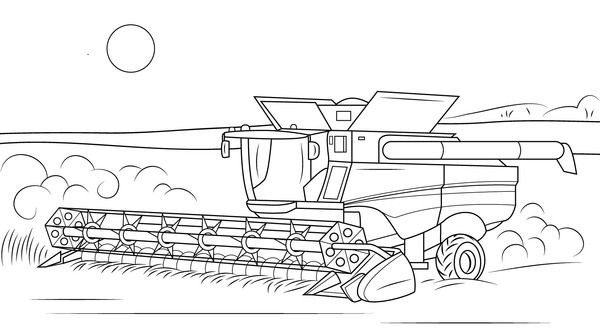 Zdroj obrázku: https://i.pinimg.com/564x/f6/d8/7a/f6d87a19fd2b237d483e6dc446a278c1.jpg